Comunicato stampaLiebherr presenta alla fiera Bauma la nuova generazione di impianti di betonaggio⸺La struttura modulare soddisfa praticamente qualsiasi combinazione richiesta dai clientiDiverse classi di prestazione da un unico sistemaI convertitori di frequenza riducono il consumo elettrico fino al 30%Risparmio di cemento garantito grazie a una maggiore precisione di pesaturaDisponibile a partire dal 2023 in Germania, Austria e Svizzera, con il lancio sul mercato globale previsto a breveDa più di 60 anni, Liebherr sviluppa e distribuisce impianti di betonaggio per la produzione di calcestruzzo. Questa esperienza pluridecennale ha contribuito ora al nuovo sviluppo di un sistema modulare innovativo. Per la prima volta l'azienda presenta al pubblico, in occasione della fiera Bauma, la versione aggiornata del Betomix: il nuovo impianto sarà disponibile a partire dal 2023.Monaco (Germania), 21 giugno 2022 – Le nuove serie di impianti di betonaggio Betomix e Mobilmix sono combinabili in modo flessibile con l’utilizzo di moduli prefabbricati che sostituiscono diverse serie del passato. Cosa significa tutto ciò per i clienti: maggiore libertà nella configurazione degli impianti, tempi di consegna più brevi, montaggio più rapido ed elevata disponibilità dei componenti. I miglioramenti apportati agli azionamenti riducono inoltre il consumo elettrico fino al 30% aumentando la precisione di pesatura, in modo da riuscire a risparmiare fino a 7,5 kg di cemento per ogni metro cubo di calcestruzzo.Più veloci nel centrare l’obiettivo grazie ai moduliIl nuovo progetto si basa su un'implementazione costante della struttura modulare. I singoli moduli possono essere progettati, fabbricati e combinati con degli altri moduli in maniera indipendente l'uno dall'altro. In sostanza, Liebherr predispone già l'intero cablaggio e montaggio completo. Dopo aver effettuato i controlli necessari, i moduli vengono consegnati al cantiere in unità di trasporto complete. Trasporto più conveniente: le dimensioni dei moduli sono ottimizzate, con una lunghezza massima di tre metri. Questo fa in modo che per la maggior parte delle tipologie di impianto non sia necessario ricorrere all'utilizzo di trasporti speciali. Una volta in cantiere, grazie all'innovativo modello pieghevole nonché ai collegamenti a spina, i moduli possono essere montati e messi in funzione in maniera rapida ed efficiente.Un unico progetto per molte soluzioniTutto su misura: a seconda del tipo di applicazione e delle esigenze del cliente, nello stesso sistema base è possibile installare diversi sistemi di miscelazione. Liebherr utilizza i propri mescolatori anulari o a doppio albero. È possibile ottenere una capacità di produzione dai 100 ai 210 m³ all'ora di calcestruzzo fresco compresso e si possono integrare un elevato numero di accessori senza ricorrere a spese supplementari. Per gli aggregati sono possibili diverse possibilità di stoccaggio, come ad esempio l'utilizzo di un silo verticale. Per tutte le varianti è disponibile persino il rivestimento esterno invernale in versione standard. Tutto è combinabile.Convertitori di frequenza, per una gestione più efficiente di energia e risorseAl fine di risparmiare fino al 30% di energia, i convertitori di frequenza controllano gli azionamenti sul mescolatore e sull'elevatore consentendo un funzionamento impeccabile del processo di miscelazione. In questo modo è semplicissimo eseguire processi di miscelazione ibridi con tempi di miscelazione più brevi ed evitando picchi di flusso. Grazie all’avviamento progressivo e all’arresto delicato, è possibile inoltre ridurre notevolmente la presenza di eventuali usure. Tuttavia il potenziale più grande e significativo dei convertitori di frequenza si rivela nel dosaggio del cemento, offrendo una precisione di +/- 0,5 %. Per una classica ricetta con 300 kg di cemento, è possibile risparmiare fino a 7,5 kg ogni metro cubo di calcestruzzo: dal punto di vista ecologico e finanziario rappresenta un fattore da non sottovalutare per la nuova generazione di impianti di betonaggio.Versione mobileLa versione mobile della nuova generazione di impianti di betonaggio verrà commercializzata con il nome "Mobilmix". Grazie alla praticità dei moduli, potrà essere trasferita molto rapidamente da un cantiere all'altro. Inoltre i clienti possono scegliere autonomamente in quale misura rendere mobile l'impianto di betonaggio. Per l'impiego mobile sono possibili le seguenti versioni: fondamenta in acciaio, container con sistema tecnico integrato per il cablaggio in fabbrica, un silo in linea mobile su fondamenta in acciaio, incluse pareti della camera ribaltabili e sili mobili per cemento, sempre su fondamenta in acciaio. In alternativa, l'impianto può essere dotato di un rivestimento mobile esterno. Anche la versione mobile sarà disponibile a partire dal 2023.Elevatore- caricatore verticaleUn esempio di struttura modulare è l'elevatore- caricatore. Semplicemente, può essere "agganciato" al rispettivo impianto di miscelazione indipendentemente dalla potenza dell'impianto richiesta. È più semplice ottenere diverse altezze di stoccaggio degli aggregati utilizzando l'elevatore verticale rispetto a una struttura modulare inclinata. Con la struttura modulare verticale, per la superficie di appoggio è richiesto fino al 20% di spazio in meno. L'elevatore è concepito come elemento costruttivo autonomo ed è disponibile per la versione stazionaria e mobile dei nuovi impianti di betonaggio.Comfort nel lavoro grazie a una concezione dello spazio studiata accuratamenteTutte le aree accessibili dell'impianto di betonaggio sono concepite su vaste superfici, offrono spazio a sufficienza ed agevolano le operazioni di manutenzione e pulizia. Inoltre è previsto uno spazio a sufficienza per lo stoccaggio di recipienti aggiuntivi, ad es. per il dosaggio di fibre di acciaio. Sulla piattaforma delle bilance è possibile installare un paranco a catena con il quale sollevare, tramite le aperture per il materiale, europallet con carichi fino a 1000 kg sul piano di lavoro corrispondente. Anche l’altezza interna di tutta l’unità complessiva è stata rivista in modo mirato. Tutte le scale e i sistemi di salita presentano una larghezza di serie pari a un metro. Il sistema di pulizia ad alta pressione del mescolatore "LiClean", interamente riprogettato, se utilizzato nella modalità di pulizia "lenta", garantisce risultati ottimali e in massima sicurezza. Inoltre è disponibile, su richiesta, un sistema di pulizia automatico per la tramoggia di entrata dell'autobetoniera. I clienti Liebherr hanno già approvato i sistemi di pulizia LiClean, testimoniando un notevole risparmio in acqua e tempo.Massima qualitàI moduli completamente zincati offrono la massima durabilità e robustezza. I gruppi costruttivi vengono precablati già in fabbrica. Attraverso i cosiddetti Quality Gates vengono controllati e documentati i requisiti di qualità dei rispettivi passaggi di montaggio. I moduli provvisti con spine di collegamento possono essere collegati direttamente in cantiere. Grazie ai moduli testati è garantita una messa in funzione impeccabile.Informazioni su Liebherr-Mischtechnik GmbHLa Liebherr-Mischtechnik GmbH è costruttore e distributore in tutto il mondo di eccellenti impianti di betonaggio, pompe di calcestruzzo e autobetoniere per il calcestruzzo da trasporto. L'industria appartiene al gruppo aziendale Liebherr e ha la propria sede a Bad Schussenried, in Germania.A proposito del gruppo imprenditoriale LiebherrIl gruppo imprenditoriale Liebherr è un'impresa tecnologica a conduzione familiare con un piano di produzione molto diversificato. L'impresa è annoverata tra i maggiori costruttori di macchine operatrici del mondo, e offre inoltre prodotti e servizi di qualità elevata, rivolti alle esigenze dei clienti, in numerosi altri settori. Il gruppo include oggi oltre 140 società in tutti i continenti, offre occupazione a più di 49.000 collaboratrici e collaboratori e nel 2021 ha conseguito un fatturato consolidato complessivo superiore a 11,6 miliardi di euro. Sin dalla sua fondazione nel 1949 presso la località di Kirchdorf an der Iller nella Germania meridionale, Liebherr persegue lo scopo di convincere i propri clienti grazie a soluzioni ambiziose e contribuire al progresso tecnologico.Foto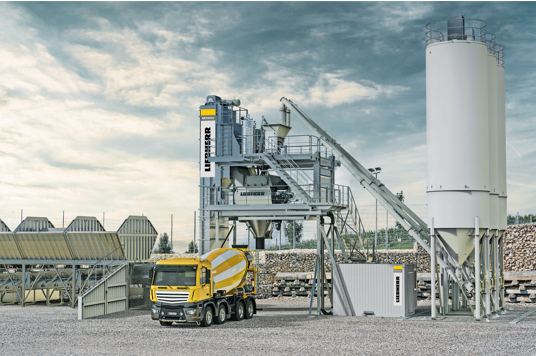 Liebherr-betomix-2022.jpg
Il nuovo Betomix con elementi costruttivi per il montaggio modulare viene presentato per la prima volta al pubblico alla Fiera Bauma.ContattoKlaus Eckert
Responsabile promozione vendite
Tel: +49 7583 949-328
E-Mail: klaus.eckert@liebherr.comPubblicato daLiebherr-Mischtechnik GmbH 
Bad Schussenried / Germania
www.liebherr.com